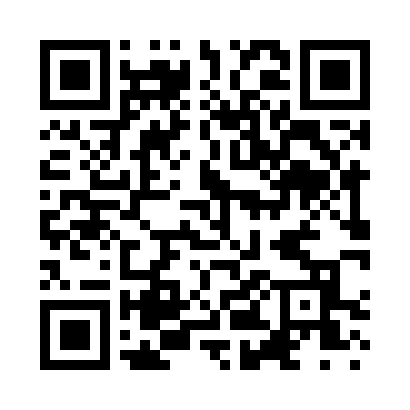 Prayer times for Saint Wendel, Minnesota, USAMon 1 Jul 2024 - Wed 31 Jul 2024High Latitude Method: Angle Based RulePrayer Calculation Method: Islamic Society of North AmericaAsar Calculation Method: ShafiPrayer times provided by https://www.salahtimes.comDateDayFajrSunriseDhuhrAsrMaghribIsha1Mon3:345:321:225:329:1011:092Tue3:355:331:225:329:1011:083Wed3:365:341:225:329:1011:084Thu3:375:341:225:329:1011:075Fri3:385:351:225:329:0911:066Sat3:395:361:225:329:0911:057Sun3:405:371:235:329:0811:048Mon3:425:371:235:329:0811:039Tue3:435:381:235:329:0711:0210Wed3:445:391:235:329:0711:0111Thu3:465:401:235:329:0611:0012Fri3:475:411:235:319:0610:5913Sat3:485:421:235:319:0510:5814Sun3:505:421:235:319:0410:5615Mon3:515:431:245:319:0310:5516Tue3:535:441:245:319:0310:5417Wed3:555:451:245:319:0210:5218Thu3:565:461:245:309:0110:5119Fri3:585:471:245:309:0010:4920Sat3:595:481:245:308:5910:4821Sun4:015:491:245:308:5810:4622Mon4:035:501:245:298:5710:4423Tue4:055:521:245:298:5610:4324Wed4:065:531:245:298:5510:4125Thu4:085:541:245:288:5410:3926Fri4:105:551:245:288:5310:3727Sat4:115:561:245:288:5210:3628Sun4:135:571:245:278:5010:3429Mon4:155:581:245:278:4910:3230Tue4:175:591:245:268:4810:3031Wed4:196:011:245:268:4710:28